SZAKMAI GYAKORLATJelentkezési ív és teljesítési jegyzőkönyvAlulírott nyilatkozom, hogy a munkavégzésre és a munkaidőre vonatkozó szabályokat betartom. A munkavégzés során esetlegesen felmerülő problémáról a szakmai gyakorlatot felügyelő vezető oktatót haladéktalanul értesítem. A feltüntetett adatok valódiságáért felelősséget vállalok.Budapest, 20..............................							…………………………….							(a hallgató aláírása)A szakmai gyakorlat engedélyezése:Budapest, 20..............................							………………………………							(a felügyelő tanár aláírása)dr. Bihari Zsuzsanna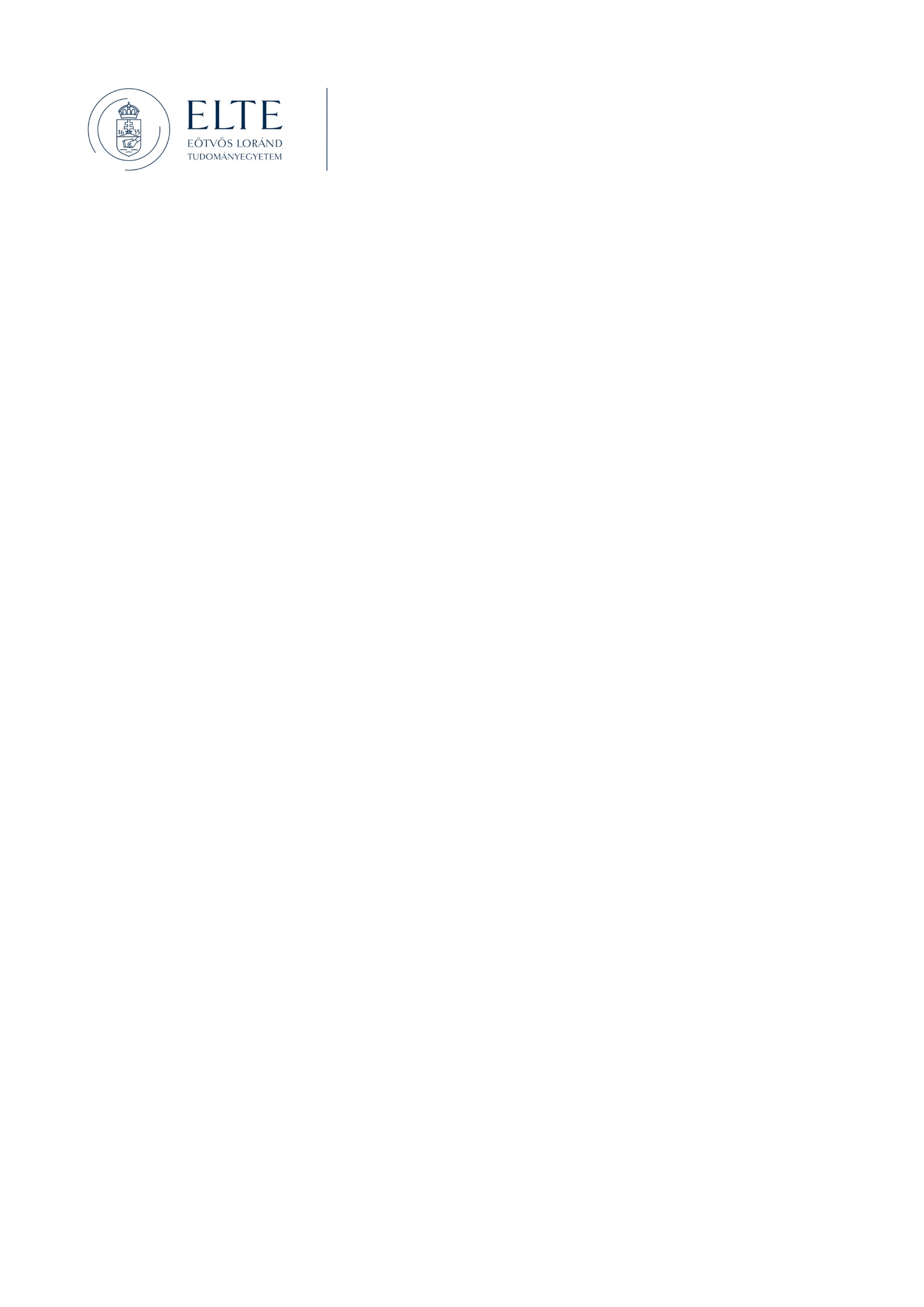 Tanulmányi Hivataltel +36 1 483 4656bihari.zsuzsanna@ajk.elte.hu A munkavégzés teljesítése:Jogász (240 óra):				……………..……….…-tól ………………..…..…..…-igIgazságügyi igazgatási BA (40 óra):			……………..……….…-tól ………………..…..…..…-igMunkaügyi és tb./személyügyi, munkaügyi és szociális BA (160 óra):									……………..……….…-tól ………………..…..…..…-igPolitológia BA (160 óra):				……………..……….…-tól ………………..…..…..…-igKriminológia MA (200 óra):				……………..……….…-tól ………………..…..…..…-igÉrtékelése:	nem felelt meg	       megfelelt	kiválóan megfeleltA végzett munka leírása:Budapest, 20...................................PH.					……………...………………………………		              (az instruktor aláírása, munkahelyi pecsét)A szakmai gyakorlat teljesítésének igazolása:Budapest, 20...................................					……………...………………………………					(a felügyelő  tanár aláírása)Név: Neptun kód:Szemeszter:Név: Tagozat: nappali / levelező*Tagozat: nappali / levelező*Születési hely, idő:Képzés:jogászkriminológia MAigazságügyi igazgatási BAmunkaügyi és társadalombiztosítási/személyügyi, munkaügyi és szociális igazgatási BApolitikatudományok BA*Képzés:jogászkriminológia MAigazságügyi igazgatási BAmunkaügyi és társadalombiztosítási/személyügyi, munkaügyi és szociális igazgatási BApolitikatudományok BA*Lakcím:E-mail cím:E-mail cím:Lakcím:Telefonszám:Telefonszám:* Kérjük a megfelelőt aláhúzni!Szakmai gyakorlat helye, címe:Szakmai gyakorlat helye, címe:Szakmai gyakorlat helye, címe:Instruktor neve és cégszerű aláírása:Instruktor neve és cégszerű aláírása:Instruktor neve és cégszerű aláírása:Név: Neptun kód:Szemeszter:Név: Tagozat: nappali / levelező*Tagozat: nappali / levelező*Születési hely, idő:jogászkriminológia MAigazságügyi igazgatási BAmunkaügyi és társadalombiztosítási/személyügyi, munkaügyi és szociális igazgatási BApolitikatudományok BA*jogászkriminológia MAigazságügyi igazgatási BAmunkaügyi és társadalombiztosítási/személyügyi, munkaügyi és szociális igazgatási BApolitikatudományok BA*Lakcím:E-mail cím:E-mail cím:Lakcím:Telefonszám:Telefonszám:* Kérjük a megfelelőt aláhúzni!